Impact Social Communication Rating Scale - Report SummaryStudent NameAmazing SpidermanStudent NameAmazing SpidermanParent NamePirates of the Amazing IslandParent NamePirates of the Amazing IslandTeacher NameSuperhero TeacherTeacher NameSuperhero TeacherClinician NameAdriana LaviClinician NameAdriana LaviClinician's Rating Scale ScoresClinician's Rating Scale ScoresBased on observations and information obtained on the raing scale,Amazing presented with strengths in the following areas:Accepting Change
Social Reasoning
Intent to SocializeBased on observations and information obtained on the raing scale,Amazing presented with strengths in the following areas:Accepting Change
Social Reasoning
Intent to SocializeBased on observations and information obtained on the raing scale,Amazing presented with weaknesses in the following areas:Awareness of Social Context
Nonverbal Language
Theory of Mind-Perspective Taking
Social Language and Conversational Adaptation
Cognitive Flexibility
Social InteractionsBased on observations and information obtained on the raing scale,Amazing presented with weaknesses in the following areas:Awareness of Social Context
Nonverbal Language
Theory of Mind-Perspective Taking
Social Language and Conversational Adaptation
Cognitive Flexibility
Social InteractionsTeacher's Rating Scale ScoresTeacher's Rating Scale ScoresAdditional Observations:Additional observations go hereAdditional Observations:Additional observations go hereRecommendations:Recommendations go hereRecommendations:Recommendations go hereClinician's Signature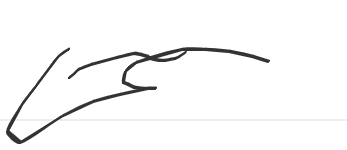 